Технология (девочки) – 6 классРаботы присылать на почту Rocksana_Pigareva113@mail.ruПриложение №1.Подготовка и проведение примерки изделия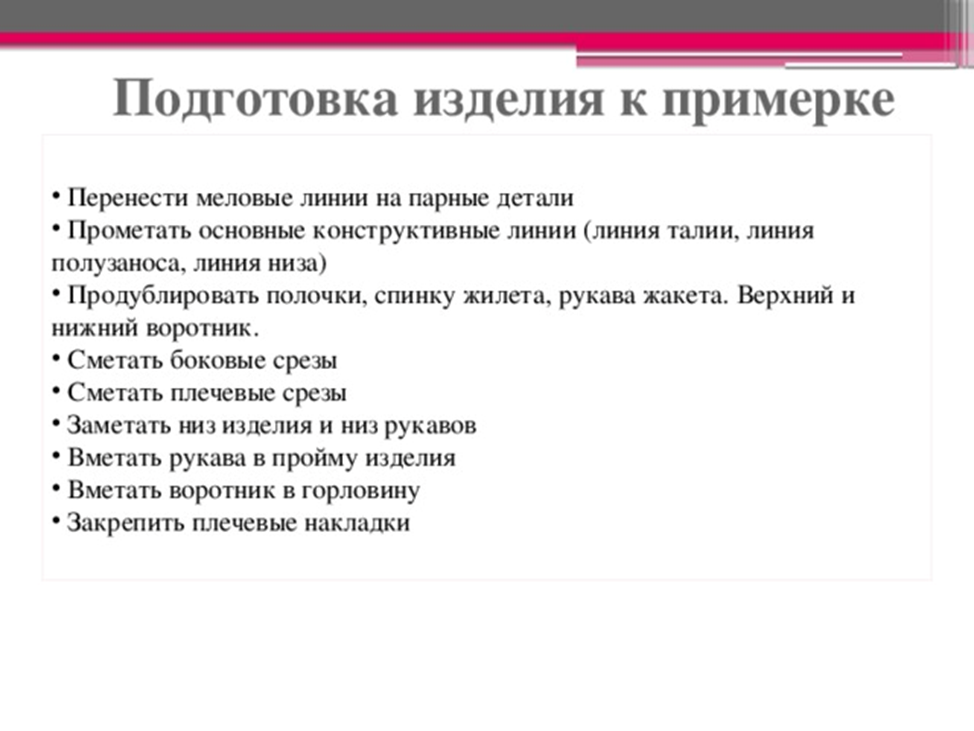 Приложение №2. Технология обработки среднего и плечевых швов, нижних срезов рукавов.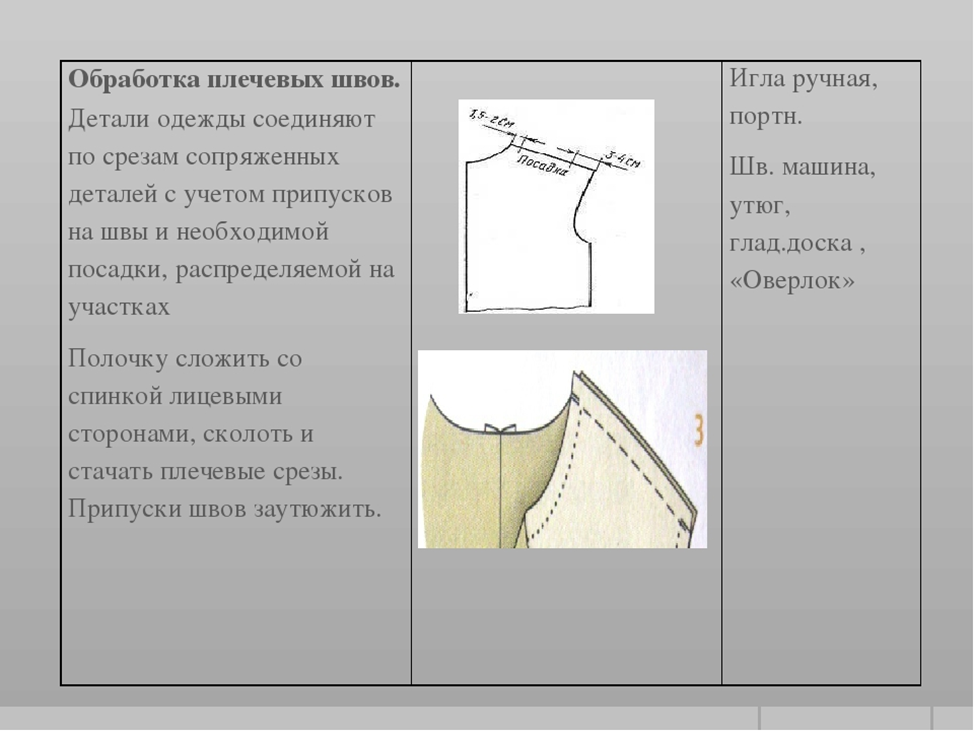 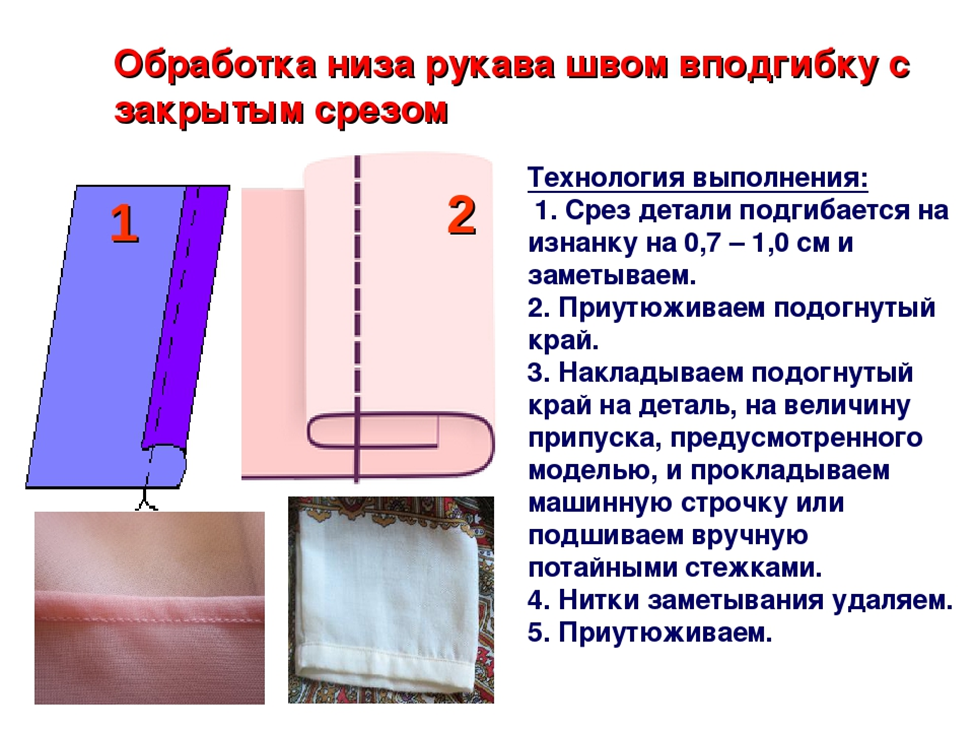 №КлассДатаТемы и вопросы для изученияСправочные материалыДомашнее заданиеДата сдачи д/з16Б,В15.04-29.04Технология обработки срезов подкройной обтачкой.Практическая работа «Обработка горловины»Технология обработки нижнего среза изделия. Окончательная обработка изделия.Практическая работа «обработка нижнего среза изделия, окончательная обработка».Материалы и инструменты для вязания. Основные виды петельhttp://tepka.ru/tehnologiya_7/29.htmlhttp://tepka.ru/tehnologiya_7/33.htmlСмотреть канал ЮтубОбработка подкройной обтачкой горловины (фото).Самостоятельно  обработка нижних срезов  (фото).Реферат (презентация).06.05.202026Г13.04-27.04Технология обработки мелких деталей Практическая работа «Обработка мелких деталей».Подготовка и проведение примерки изделия. Практическая работа «примерка изделия»Технология обработки среднего и плечевых швов, нижних срезов рукавов. Практическая работа «обработка среднего шва спинки, плечевых и нижних срезов».https://shei-sama.ru/publ/tekhnologija_shvejnogo_proizvodstva/razdel_2/4_obrabotka_melkikh_detalej/115-1-0-1164Приложение №1.Приложение №2.Реферат (презентация)Фото изделияhttps://www.yaklass.ru/Account/ProfileСамостоятельно обработать средний и плечевые швы, нижние срезы рукавов. 04.05.2020